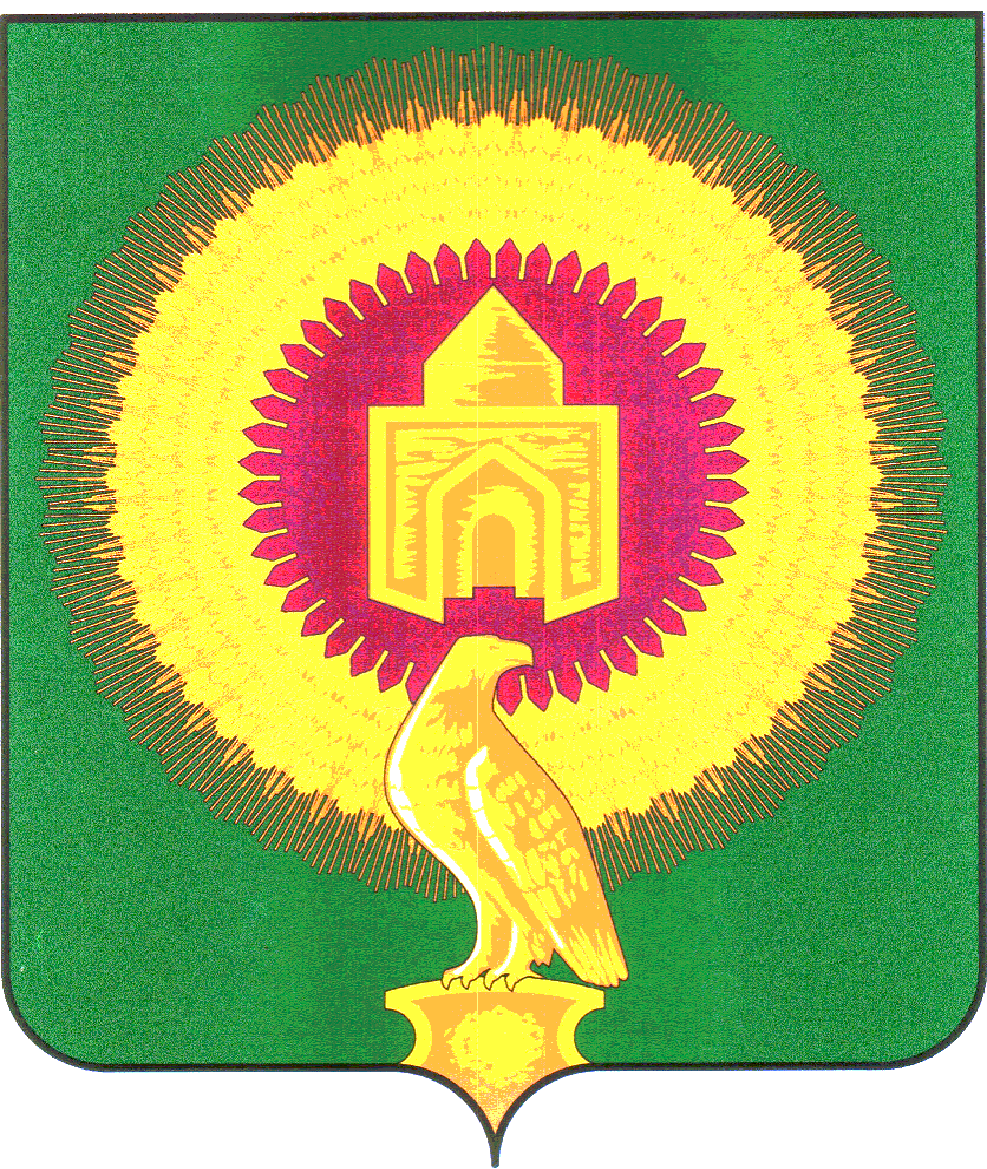 АДМИНИСТРАЦИЯ НОВОУРАЛЬСКОГОСЕЛЬСКОГОПОСЕЛЕНИЯ ВАРНЕНСКОГО МУНИЦИПАЛЬНОГОРАЙОНА ЧЕЛЯБИНСКОЙ ОБЛАСТИПОСТАНОВЛЕНИЕОб утверждении муниципальной программы «Благоустройство территории Новоуральского сельского поселенияВарненского муниципального района Челябинской области»В соответствии с Федеральным законом от 06 октября 2003 года №131-ФЗ «Об общих принципах организации местного самоуправления в Российской Федерации», статьей 179 Бюджетного Кодекса Российской Федерации, в целях рационального использования денежных средств администрацияНовоуральского сельского поселения Варненского муниципального района                                                           ПОСТАНОВЛЯЕТ:1. Утвердить прилагаемую муниципальную программу «Благоустройство территории Новоуральского сельского поселения Варненского муниципального района Челябинской области».2. Настоящее постановление распространяет свое действие на правоотношения, возникшие с 1 января 2022 года.3. Настоящее постановление подлежит официальному опубликованию.Контроль за исполнением настоящего постановления оставляю за собой.Глава Новоуральскогосельского поселения	                              Е.Н. Якимец Утвержденапостановлением администрацииНовоуральского сельского поселенияВарненского муниципального районаЧелябинской областиот  10 ноября 2021 года № 53Паспортмуниципальной программы «Благоустройство территории Новоуральского сельского поселения Варненского муниципального района Челябинской области»1. Содержание проблемы и обоснование необходимости ее решения программно-целевым методом.Анализ сложившейся ситуации показал, что для нормального функционирования сельского поселения имеет большое значение инженерное благоустройство его территорий.
Инженерное благоустройство территорий включает в себя такие вопросы, как обустройство детских, спортивных и хозяйственных площадок, ремонт ограждений, памятника Войнам ВОВ, и т.д.Проблема  благоустройства сельского поселения является одной из насущных, требующая каждодневного внимания и эффективного решения. Уровень комфортности сельских населенных пунктов не отвечает современным требованиям их жителей.Работа по благоустройству территории пока не приобрела комплексного и постоянного характера. Уход за внутри дворовыми территориями, зелеными насаждениями в плановом порядке не ведется. Зачастую при проведении работ на инженерных сетях, проходящих через территории жилых построек, внутри дворовая инфраструктура не восстанавливается. Из-за ограниченности средств недостаточно эффективно внедряются передовые технологии и новые современные материалы при благоустройстве территорий..Решение проблемы создания комфортных условий проживания на территории поселения путем качественного повышения уровня благоустройства территорий населенных пунктов способствует концентрации в поселении человеческого капитала, обеспечению устойчивого социально-экономического развития территории, привлечению дополнительных инвестиций.На сегодняшний день возникла необходимость комплексного подхода к решению задач улучшения благоустройства территории  за счет привлечения средств бюджета. Согласованные действия органов местного самоуправления поселения, жителей и организаций, обеспечивающих жизнедеятельность территории, позволят комплексно подходить к решению вопроса благоустройства территорий и тем самым обеспечить комфортные условия проживания для жителей поселения.При реализации Программы могут возникнуть следующие риски:высокая инфляция;отсутствие или недостаточное финансирование мероприятий Программы за счет средств местного бюджета.Преодоление рисков может быть осуществлено путем сохранения устойчивого финансирования отрасли, а также путем дополнительных организационных мер, направленных на преодоление данных рисков.                                   2.Основные цели и задачи ПрограммыЦелями муниципальной программы является: повышение уровня жизни населения за счет совершенствования системы комплексного благоустройства муниципального образования; повышение уровня внешнего благоустройства и санитарного содержания поселения; совершенствование эстетичного вида поселения, активизации работ по благоустройству территории поселения, реконструкции систем наружного освещения уличного пространства населенного пункта; развитие и поддержка инициатив жителей по благоустройству санитарной очистке придомовых территорий; повышение общего уровня благоустройства поселения.Для достижения поставленных целей в муниципальной программе реализуются меры для решения следующих основных задач: повышение уровня благоустройства территории Новоуральского сельского поселения; организация взаимодействия между предприятиями, организациями и учреждениями при решении вопросов благоустройства территории поселения; приведение в качественное состояние элементов благоустройства; привлечение жителей к участию в решении проблем благоустройства; модернизация и развитие сети уличного освещения; оздоровление санитарной экологической обстановки в поселении и на свободных территориях, ликвидация свалок бытового мусора. Достижение целей муниципальной программы требует решения задач путем реализации соответствующих основных мероприятий программы.3. Сроки  и этапы  реализации  программыНа протяжении всего периода реализации муниципальной  программы – 2022 – 2024г.г. Этапы реализации разделов программы не выделяются.Муниципальная  программа будет реализовываться в 2022 - 2024 годах.Соблюдение установленных сроков реализации муниципальной программы обеспечивается системой мероприятий муниципальной  программы в связи с утверждением бюджета Новоуральского сельского поселения Варненского муниципального района сроком на три года.                     4. Система программных мероприятий ресурсное обеспечение, переченьмероприятий с разбивкой по годам, источникам финансирования Программы.5. Ресурсное обеспечение муниципальной программыФинансирование мероприятий программы осуществляется за счет средств местного  бюджета. Объем средств, выделяемых на реализацию мероприятий настоящей программы, ежегодно уточняется при формировании проекта бюджета сельского поселения  на соответствующий финансовый год6. Организация  управления  программой  и контроль за ходом ее реализацииСистема организации контроля за исполнением Программы:1. Администрация Новоуральского сельского поселения осуществляет распределение бюджетных ассигнований по видам работ и общий контроль за ходом реализации Программы и финансовым исполнением.2. Контроль за целевым использованием средств Программы осуществляется в соответствии с действующим законодательством и носит постоянный характер.3.  Корректировка Программы, в том числе включение в нее новых мероприятий, а также продление срока ее реализации осуществляется в установленном порядке по предложению Заказчика.7.   Ожидаемые  результаты  ПрограммыПрограммой предусматривается исполнение в 2022-2024 годах предложений (наказов) избирателей Новоуральского сельского поселения по вопросам благоустройства, укреплению материально-технической базы жилищно-коммунального хозяйства, реализация комплекса мероприятий,  обеспечивающих  надлежащее состояние населенного пункта сельского поселения, создание комфортных условий проживания и жизнедеятельности населения.Результатом реализации программы станет  повышение  уровня  благоустройства территории. Она позволит предупредить аварийные ситуации угрожающие жизнедеятельности человека, улучшит экологическое состояние населенного пункта.8. Финансово-экономическое обоснование программы.Реализация мероприятий в рамках программы за три года, с 2022 по 2024 годы, позволит осуществить конкретные проекты и снизить остроту выше указанных проблем при максимально эффективном управлении муниципальными финансами. В конечном итоге реализация программы будет способствовать повышению  уровня  благоустройства территории.Экономические показатели эффективности: целевое расходование выделенных средств, количество денежных средств, привлеченных из других источников финансирования.Расчет затрат на мероприятия программы: Согласно расчета (смет) затрат на мероприятия муниципальной программы.9. Оценка эффективности социально-экономических последствий от реализации ПрограммыНастоящая  Программа  позволит  повысить  уровень   благоустройства  территорий  Новоуральского сельского поселения, а значит  повысить  уровень комфорта  проживания  населения.Приложение 1к муниципальной программе«Благоустройство территории Новоуральского сельского поселения Варненского муниципального района Челябинской области»Перечень мероприятий муниципальной программы«Благоустройство территории Новоуральского сельского поселения Варненского муниципального района Челябинской области»тыс.руб.от     10 ноября 2021 года            № 53Название муниципальной программыМуниципальная программа «Благоустройство территории Новоуральского сельского поселения Варненского муниципального района Челябинской области» (далее именуется – муниципальная  программа)Ответственныйисполнительмуниципальной  программыАдминистрация Новоуральского сельского поселения Варненского муниципального района Челябинской областиСоисполнители муниципальной  программы НетЦель муниципальной  программы Комплексное решение проблем благоустройства, обеспечение иулучшение внешнего вида, совершенствование эстетического видатерритории Новоуральского сельского поселения, способствующегокомфортной жизнедеятельности.Задачи муниципальной  программы- организация освещения улиц;-организация благоустройства и озеленения территории поселения;-Обустройство детских игровых площадок;-организация прочих мероприятий по благоустройству поселения,улучшение санитарно-эпидемиологического состояния территории;- привлечение к осуществлению мероприятий по благоустройству территорий физических и юридических лиц и повышение их ответственности за соблюдение чистоты и порядка;Целевые индикаторы и показатели муниципальной программы- количество замененных ламп ул. освещения;- количество освещенных населенных пунктов;- количество высаженных деревьев;- обустроено и отремонтировано детских площадок;-  кол-во обустроенных скверов.Этапы и сроки реализации муниципальной  программыМуниципальная программа реализуется в один этап в течение 2022-2024 годовИсточники финансирования реализации программы по годамЗатраты по финансированию программы на период 2022-2024 годов производятся за счет средств бюджета Новоуральского сельского поселения.Ежегодное финансирование по программе осуществляется в соответствии с объемом финансирования, предусмотреннымбюджетом сельского поселения на соответствующий финансовый годОбъемы бюджетных ассигнований муниципальной  программыОбъем финансирования муниципальной программы составляет  4756_  тысяч рублей, в том числе по годам:2022 год -1956_тысяч рублей;2023 год - 1400_ тысяч рублей;2024 год - 1400_ тысяч рублейОжидаемые результаты муниципальной программыобеспечение улучшения санитарного и эстетического состояния территории поселения;создание условий для работы и отдыха жителей поселения;привитие жителям сельского поселения любви и уважения к своему поселку, к соблюдению чистоты и порядка на территории;поддержание единого архитектурного облика населенных пунктов:- благоустроить территории мест массового пребывания населения;- оплачивать уличное освещение;- обустроить детские площадки;- ликвидировать несанкционированные свалки;- прочие мероприятия по благоустройству территории№ п/пНаименование подпрограмм, мероприятийОтветственныйСрок исполненияИсточники финансированияОбъем финансирования по годам (тыс. руб.)Объем финансирования по годам (тыс. руб.)Объем финансирования по годам (тыс. руб.)Объем финансирования по годам (тыс. руб.)№ п/пНаименование подпрограмм, мероприятийОтветственныйСрок исполнения2022-2024год2022год2023год2024 год1Уличное освещение вНовоуральском сельском поселении на 2021-2023 годы.44851685140014001.1. Оплата услуг электроснабжения уличного освещенияАдминистрация Новоуральскогосельского поселения2022-2024ггБюджет Новоуральского сельского поселения42001400140014001.2.Приобретение электротоваров для текущего ремонта объектов уличного освещенияАдминистрация Новоуральского сельского поселения 2021-2023ггБюджет Новоуральского сельского поселения90901.3.Оплата услуг по ремонту объектов уличного освещения.Администрация Новоуральского сельского поселения  2021-2023ггБюджет Новоуральского сельского поселения1951952Прочие мероприятия по благоустройству Новоуральского сельского поселения на 2021-2023 годыАдминистрация Новоуральского сельского поселения   2402402.1. Содержание и ремонт памятниковВоинам-ВОВ, благоустройство территории около памятников.Администрация Новоуральского сельского поселения    2021-2023ггБюджет Новоуральскогосельского поселения1901902.2 Санитарная очистка территории, скашивание сорной растительности. Вывоз мусора.Администрация Новоуральского сельского поселения    2021-2023ггБюджет Новоуральскогосельского поселения10102.3.Благоустройство территорий для проведения массовых мероприятий.Администрация Новоуральского сельского поселения    2021-2023ггБюджет Новоуральскогосельского поселения40405ВСЕГО4725192514001400№ п/пНаименованиемероприятияСрок исполненияОбъем финансированияОбъем финансированияОбъем финансированияОжидаемый результатОтветственный исполнитель№ п/пНаименованиемероприятияСрок исполнения2022 год2023 год2024 годОжидаемый результатОтветственный исполнитель123456781.Освещение улиц и дорог  населённых пунктов2022-2024 годы168514001400- улучшение качества уличного освещения;- снижение аварийности на дорогах, преступностиАдминистрация Новоуральского сельского поселения 2.Озеленение территории2022-2024000-посадка деревьевАдминистрация Новоуральского сельского поселения3.Санитарная очистка территории поселения2022-202410создание условий, улучшающих внешнее благоустройство поселенияАдминистрация Новоуральского сельского поселения4. Содержание и ремонт памятников Войнам ВОВ,благоустройство территории памятников.2021-2023190Создание условий для надлежащего содержания памятников.Администрация Новоуральского сельского поселения5Благоустройство территорий для проведения массовых мероприятий.2021-202340совершенствование эстетичного вида  территории поселенияАдминистрация Новоуральского сельского поселения